WHAT IS THE PROCEEDING BEFORE THE BOARD?TYPE OF NOTICE(S) SOUGHTPARTY APPLYING FOR THE NOTICESNAME OF WITNESS REQUIRED?WHAT ARE THE DOCUMENTS YOU REQUIRE PRODUCED BY THIS WITNESS?  (describe in sufficient detail that the Board can satisfy itself that the witness can identify and produce the documents without undue difficulty.)WHEN IS THE WITNESS REQUIRED?WHY IS THIS NOTICE REQUIRED? (describe in sufficient detail to enable the Board to determine the validity of the request.)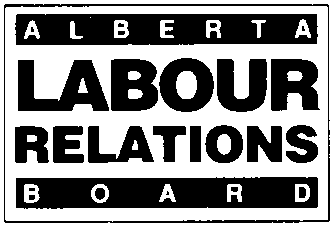 APPLICATION FOR NOTICE TO ATTEND/NOTICE TO ATTEND AND PRODUCEAPPLICATION FOR NOTICE TO ATTEND/NOTICE TO ATTEND AND PRODUCEAPPLICABLE RULES OF THE OHS RULES OF PROCEDURE:  49-54Form OHS-3 (December 2021).  Please type or print clearly.  Attach additional information if necessary.Parties must use this form when seeking to have the Board require the attendance of witnesses or the production of documents.For further information refer to the OHS Rules of Procedure Any personal information provided herein is collected under the authority of section 33(c) of the Freedom of Information and Protection of Privacy Act (“FOIP”), for the purpose of processing your application to the Labour Relations Board.  Any further personal information received in written or oral submissions will be collected under that authority.  The collection, use and disclosure of this information is managed pursuant to FOIP.  Any information provided to the Board that is relevant to the application must in the normal course be provided to all affected parties to the application, so all parties know the case to be heard and have an opportunity to respond.  Questions about the collection or use of personal information can be posed to the Board Officer appointed to your file, or the Board’s FOIP Coordinator at 501, 10808 99 Avenue, Edmonton, AB, T5K 0G5, or (780) 422-5926. (Set out the style of cause of the proceeding to which this application relates.)Board File Number:_____	Notice to attend to give evidence at hearing:						Number ________ _____	Notice to attend to give evidence and produce documents at hearing:		Number _____________	Notice to produce documents for examination prior to hearing: 			Number ________Name:Mailing Address:Postal Code:Telephone Number:

Fax Number:If ordered, where and how should the notices be returned to you?  (Delivery by messenger is the responsibility of the applicant.)If ordered, where and how should the notices be returned to you?  (Delivery by messenger is the responsibility of the applicant.)If ordered, where and how should the notices be returned to you?  (Delivery by messenger is the responsibility of the applicant.)Complete and deliver to:Labour Relations Board				Labour Relations Board
#640, 10155 – 102 Street      			#308, 1212 31 Avenue, N.E.Edmonton, AB T5J 4G8     			        Calgary, AB  T2E 7S8Fax: (780) 422-0970					Fax: (403) 297 - 5884ALRB.OHSAPPEALS@gov.ab.caSignature: ______________________________________Printed Name: ___________________________________Date of Request: _________________________________
 COMPLETE ONE PAGE FOR EACH POTENTIAL WITNESS AND ATTACH TO REQUEST FORM.Name:Mailing Address: (if known)Postal Code:
Date (s) hearing scheduled:Proposed date for production of documents prior to hearing:Proposed date and time for witness to attend hearing:(Appearances by witness should be staggered where appropriate.)The Board’s OHS Rules provide that a notice must be served within a reasonable time before the hearing date.